Onderzoek naar miljoenenstrop FloriadeGeplaatst op09 december 2012Laatste update09 december, 11:07Foto's1ReactiesToon reactiesANP 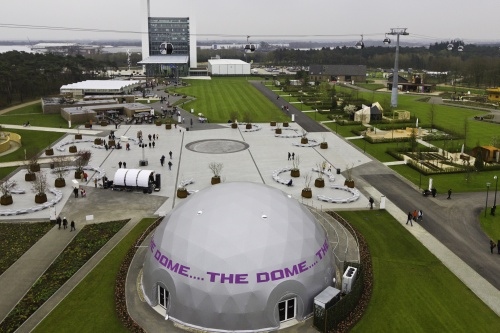 VENLO - De wereldtuinbouwexpositie Floriade in Venlo is afgesloten met een exploitatietekort van zo'n negen miljoen euro.Bekijk ook...Floriade trok ruim 2 miljoen bezoekers Na de sluiting van de Floriade heerste er in eerste instantie een jubelstemming, omdat het benodigde aantal van twee miljoen mensen het park bezocht hadden. Daarmee zou de Floriade quitte moeten hebben gespeeld. Maar niks bleek minder waar na een financiele tussenrapportage. De Floriade draaide zo'n negen miljoen verlies.Hoofdoorzaak van deze miljoenenstrop is waarschijnlijk het feit dat de twee miljoen bezoekers veel minder hebben uitgegeven dan vooraf was begroot. De inkomsten aan onder meer parkeren en horeca bleven lager dan verwacht, meldt de Limburger.OnderzoekEr komt een onderzoek naar het miljoenentekort van de Floriade. Burgemeester Antoin Scholten vindt dat als voorzitter van Regio Venlo een goede zaak.. Verschillende gemeenten uit Noord-Limburg hebben daarop aangedrongen. De eindbalans wordt in mei 2013 opgemaakt.